СОДЕРЖАНИЕ: ОБЩИЕ СВЕДЕНИЯ ОБ УЧРЕЖДЕНИИМБУ ДО «Центр внешкольной работы Промышленного района города Ставрополя» образован как учреждение дополнительного образования детей в соответствии с Постановлением Главы города Ставрополя от 24 апреля 2002 г. № 2631. В настоящее время он объединяет 4 отдела: «Щит и меч», «Жар-птица», «Перекресток», «Содружество» и располагается в помещениях 13 комнат школьника и клубов и административном здании.Название учреждения: муниципальное бюджетное учреждение дополнительного образования «Центр внешкольной работы Промышленного района города Ставрополя».Учредитель:комитет образования администрации города Ставрополя.Лицензия:Адрес: юридический: 355029, Российская Федерация, Ставропольский край, город Ставрополь, ул. Осетинская, д.4фактический: 355029, Российская Федерация, Ставропольский край, город Ставрополь, ул. Осетинская, д.4Телефоны:+7 (8652) 23-03-15 (директор)
+7 (8652) 71-23-07 (отдел кадров)+7 (8652) 71-23-08 (зам. директора)т/ф+7 (8652) 71-23-10 (бухгалтерия) Адрес эл. почты и сайтаE-mail:  сenter-26@mail.ruhttp://stavcvr.ru/contacts/administratsiya/ПАСПОРТ ПРОГРАММЫПОЯСНИТЕЛЬНАЯ ЗАПИСКАОсновное назначение образовательной программы МБУ ДО «ЦВР Промышленного района г. Ставрополя» (далее Центр)  заключается в создании механизма реализации педагогического потенциала учреждения, определяющего связи и отношения между всеми элементами образовательной системы учреждения.Разработка образовательной программы Центра осуществлялась самостоятельно как локального акта, с учетом образовательных потребностей и запросов участников образовательного процесса и на основании нормативных документов, регламентирующих деятельность учреждения дополнительного образования, и в соответствии с Программой развития учреждения на 2017-2021 годы.Образовательная программа представляет собой систему взаимосвязанных программ, каждая из которых является самостоятельным звеном, обеспечивающая определенное направление деятельности образовательного учреждения и конкретного педагогического работника. Единство этих программ образует завершенную систему образовательной деятельности учреждения.3.1 Общие   положения    образовательной   программы:Программа конкретизирует основные положения федеральных документов об образовании и воспитательной работе применительно к особенностям вида образовательного учреждения, месту расположения, условиям и педагогическим возможностям учреждения.Программа учитывает пожелания обучающихся и их родителей в части достижения результатов образования, обеспечивающих реальную возможность развития творческих способностей, получения профессиональной ориентации, социализации, развитии гражданских и патриотических чувств.Программа гарантирует возможность достижения результатов образования и право учащихся на получение доступного качественного дополнительного образования.3.2 Основные   ориентиры    системы    образования,    определяющие   проектированиеобразовательной  программы.В связи с изменениями, происходящими  в государственной политике России в сфере образования (переход на новые образовательные стандарты, принятие нового законаоб образовании, Концепция развития дополнительного образования детей и др.), возникла необходимость обновления содержания образования, в том числе и дополнительного.Основным ориентиром системы дополнительного образования является воплощение в жизнь его миссии как «социокультурной практики развития мотивации подрастающих поколений к познанию, творчеству, труду и спорту, превращение феномена дополнительного образования в подлинный системный интегратор открытого вариативного образования, обеспечивающего конкурентоспособность личности, общества и государства».Основные направления обновления содержания в Центре связаны с определением новых подходов к понятию «качество дополнительного образования», повышением уровня квалификации педагогического персонала, усилением акцентов на совершенствование психолого-педагогических и материальных условий для обучающихся, а такжеразвитие системы взаимодействия учреждения с образовательным пространством города,Закон «Об образовании»определяетобразованиекак единый целенаправленный процесс воспитания и обучения, являющийся общественно значимым благом и осуществляемый в интересах человека, семьи, общества и государства. Кроме того, образование – совокупность приобретаемых знаний, умений, навыков, ценностных установок, опыта деятельности и компетенции в целях интеллектуального, духовно-нравственного, творческого, физического и (или) профессионального развития человека, удовлетворения его образовательных потребностей и интересов. Таким образом, стратегическая цель государства заключается в построении активного гражданского общества, которое рассматривается как взаимосвязь его основных субъектов: семьи, личности, общества и государства. Основные требования этих субъектов к результатам образования заключаются в качественном образовании, социализации и сохранении здоровья детей(физического  и нравственного).В соответствии с федеральным государственным стандартом начального общего образования и основного общего особенностью содержания современного образования является расширение образовательного пространства посредством универсальных учебных действий в личностных, коммуникативных, познавательных и регулятивных сферах, обеспечивающих способность к организации самостоятельной учебной деятельности. Таким образом, новый стандарт опирается на деятельностную парадигму образования (уметь-знать-иметь практический опыт). В основе содержания образования в учреждении лежит концепция развития универсальных учебных действий (см. схему).С учетом вышесказанного образовательная программа Центраопределяет, чтов основе образовательной деятельности учреждения лежит системно-деятельностный подход, который предполагаетактивную учебно-познавательную деятельность обучающихся, формирование педагогами готовности обучающихся к саморазвитию и непрерывному образованиючерез проектирование и конструирование развивающей образовательной среды и построение образовательного процесса с учетом индивидуальных возрастных, психологических и физиологических особенностей учащихся. 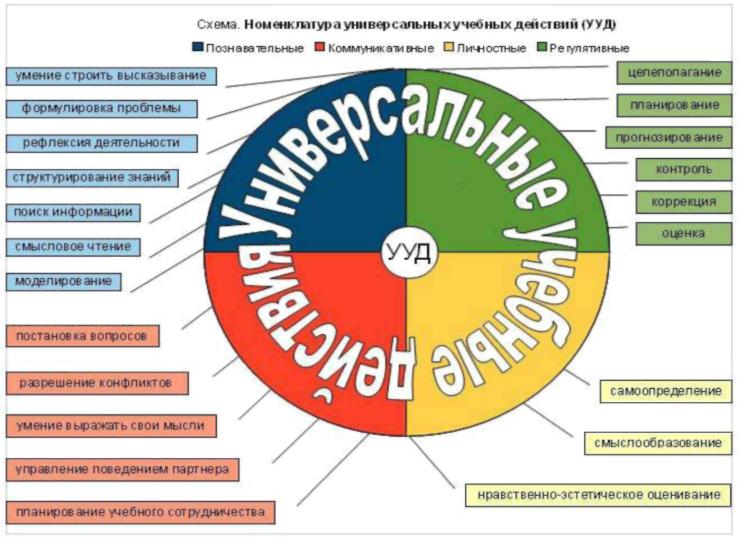 3.3 Цели программы:Развитие личности ребенка через познание и творчество в процессе освоения образовательных программ дополнительного образования.Задачи программы:обеспечить созданиеорганизационно-педагогических, психолого-педагогических условий, необходимых для развития личности обучающихся, их самоопределения, творчества, социализации и укрепления здоровья;разработать учебные планы и общеобразовательные общеразвивающие программы по всем направлениям деятельности, в т.ч. для детей с ограниченными возможностями здоровья;обеспечить внедрение инновационных технологий в учебно-воспитательном процессе;организовать проведение содержательного досуга обучающихся.3.4 Принципы реализации образовательной программы.Образовательная  программа  учреждения  соответствует основным принципам государственной политики РФ в области образования:обеспечение права каждого ребенка на образование; использование в процессе обучения и воспитания этнокультурных особенностей и традиций народов Ставропольского края и Северного Кавказа как многонационального региона; светский характер образования; свобода выбора образовательных программ согласно склонностям и потребностям ребенка, предоставление права выбора форм обучения, а также предоставление педагогическим   работникам   свободы   в   выборе   форм   обучения,   методов   обучения   и воспитания; адаптивность    системы    образования    к   уровню    подготовки,    особенностям   развития, способностям и интересам обучающихся; академические     права     и     свободы     педагогических     работников     и     обучающихся, информационная    открытость   и   публичная отчетность; демократический   характер   управления,   обеспечение   прав   педагогических   работников, обучающихся, родителей (законных представителей) несовершеннолетних обучающихся на участие в управлении учреждением.3.5 Целевая аудиторияОбразовательная программа Центра адресована участникам процесса дополнительного образования детей и подростков: детям, их родителям, педагогам дополнительного образования.Образовательная программа выступает в роли фактора, интегрирующего дополнительное и общее образование, обеспечивая объединение усилий субъектов образования, как по вертикали, так и по горизонтали, их многосторонние содержательные, профессиональные и социальные связи в едином  образовательном  пространстве города Ставрополя.Сотрудничество всех субъектов образовательного процесса является предпосылкой успешности в овладении образовательными программами,  приобретении детьми опыта творческой деятельности и духовно-нравственного, гражданско-патриотического воспитания и развития.Таким образом, образовательная программа предназначена удовлетворять потребности:обучающихся – в программах обучения, обеспечивающих личностное становление и учёт интересов и желаний на основе усвоения культурных традиций и ценностей;родителей – в наилучшем  обеспечении прав и интересов ребёнка в соответствии с его возможностями;педагогов – в профессиональной самореализации и творческой деятельности;Данная программа ориентирована на учащихся преимущественно в возрасте от 5 до 18 лет. Старший дошкольный возрастхарактеризуется соподчинением мотивов и самосознанием, потребностью в общественно-значимой и общественно-оцениваемой деятельности. Ведущим видом деятельности является игра. Для этой категории детей основными являются следующие направления деятельности: художественное, социально-педагогическое.Целевая группа учащихся младшего школьного возраста является наиболее широко представленной в спектре всего возрастного контингента. Возраст 7-11 лет это наиболее благоприятное время для творческого поиска, природная любознательность привлекает детей в различные творческие объединения. Ведущий вид деятельности – учеба. Детям этого возраста все направления деятельности будут важны (художественное, спортивное, техническое, социально-педагогическое).Подростки наиболее активно реализуют себя в ситуациях разного уровня общения (ведущий вид деятельности). Поэтому для них будут интересны программы различной направленности, т.к. любой вид предполагает активное взаимодействие обучающихся как с педагогом, так и со сверстниками.Старшие школьники составляют небольшую часть детского контингента обучающихсяучреждения. Для этой категории приоритетными направлениями деятельности являются физкультурно-спортивное, художественное, социально-педагогическое – это уже профориентационное осознание своей деятельности.СОДЕРЖАНИЕ ОБРАЗОВАТЕЛЬНОЙ ПРОГРАММЫСодержание дополнительного образования построено с учетом индивидуальных, возрастных и физиологических особенностей детей и определяется набором образовательных программ в рамках учебного плана.Содержание образовательного процесса обеспечивает единство учебной, воспитательной и досуговой деятельности.Модель образовательного пространства представлена в виде системы непрерывного образовательного взаимодействия, направленного на достижение планируемых результатов образования.Ядром образовательной системы Центра является учебный план, который строится, прежде всего, с учётом интересов детей и запросов семьи в целом, а также возможностей и перспектив экономического, демографического, социально-культурного развития Ставропольского края.Центр в рамках утвержденного учебного плана создаёт вариативное пространство, позволяющее индивидуализировать образовательный путь детей различных возрастных групп, реализуя их творческий потенциал, социальные запросы и устремления, естественную потребность в самоопределении. Реализуемые в Центре образовательные программы являются  компилятивными (составительскими)  программами, утвержденными на методическом совете Центра. Набор образовательных программ позволяет обеспечить полноту всего образовательного процесса обучающихся различных возрастных групп, создавая содержательную и технологическую преемственность этапов обучения. 4.1В соответствии с программой выделяются следующиенаправления образовательной деятельности учреждения:I. Учебная деятельность:Обновление содержания образовательных программ художественно-эстетической, социально-педагогической, физкультурно-спортивной, туристско-краеведческой военно-патриотической направленностей.Внедрение ИКТ-технологий в организации дистанционного участия  обучающихся во всероссийских мероприятиях.Использование здоровьесберегающих технологий.Развитие работы с дошкольниками в структурных подразделениях «Жар-птица», «Содружество».Развитие допрофессиональной подготовки в структурных подразделениях «Содружество», «Щит и меч».Совершенствование системы мониторинга качества предоставления образовательных услуг;востребованности образовательных услуг; результативности образовательного процесса;программно-методического обеспечения образовательного процесса.II. Воспитательная работа:Разработка программ деятельности, нацеленных на воспитание патриотизма, гражданственности, духовно-нравственных качеств, общей культуры обучающихся.Развитие детского самоуправления в структурных подразделениях.Обновление содержания и форм организации каникулярного времени, в том числе черезсоздание системы проведения лагерных сборов физкультурно-спортивной и туристско-краеведческой направленности.III. Организационно-массовая работа:Обновления содержания традиционных организационно-массовых мероприятий.Разработка новых форм проведения массовых мероприятий.Разработка циклограммы массовых мероприятий, направленных на организацию содержательного досуга, формирование традиций учреждения.Разработка и реализация программы межклубного взаимодействия.IV. Психолого-педагогическое сопровождение образовательного процесса:организационно-педагогическая работа с детьми по микрорайонам (на базе комнат школьника, клубов, советов микрорайонов, библиотек и спортивных площадок);социально-педагогическая работа с детьми по микрорайонам, в том числе и по запросам комиссии по делам несовершеннолетних и отдела по делам несовершеннолетних ОВД;психолого-педагогическая работа с детьми по месту жительства (на базе комнат школьника).индивидуальная и групповая психолого-педагогическая работа с обучающимися и их родителями: консультирование, психодиагностика, коррекционно-развивающая работа;психолого-педагогическое сопровождение деятельности клубов Центра;групповая и индивидуальная социально-педагогическая работа на базе комнат школьника: профилактика, просвещение, организация досуга.V. Методическое сопровождение образовательного процесса:Адаптация программного и методического обеспечения учебного процесса к новым требованиям в соответствие с обновлением системы дополнительного образования.Использование разнообразных форм повышения уровня квалификации педагогических работников (методические объединения, педагогические мастерские, спецкурсы и др.) Разработка программы повышения квалификации сотрудников Центра по актуальным темам.Распространение опыта работы сотрудников Центра в профессиональной печати, издание сборников, в том числе на электронных носителях.Разработка педагогических портфолио сотрудников, подразделений, учреждения в целом. VI. Развитие опытно-экспериментальной деятельности:Работа в рамках городских инновационных площадок по вопросам формирования социальной активности обучающихся учреждения и создания условий для социальной интеграции детей-инвалидов средствами дополнительного образования.Разработка экспериментальных образовательных программ.VII. Организация сотрудничества:Заключение договоров безвозмездного пользования помещением с образовательными учреждениями для реализации образовательных программ дополнительного образования и организации совместных досуговых мероприятий.Налаживание контактов с детскими творческими коллективами других учреждений.Заключение договоров о сотрудничестве и сетевом взаимодействии с организациями, учреждениями. VIII. Работа с родителями:Привлечение родителей к совместной деятельности через их участие в образовательном и воспитательном процессе.Реализация программы психолого-педагогического сопровождения работы с родителями.IX. Совершенствование материально-технической базы:Развитие внебюджетной сферы.Ремонт и благоустройство комнат школьника в рамках реализации целевых программ.4.2 Основные характеристики образовательного процесса:Обучение и воспитание обучающихся в Центре внешкольной работы ведется на русском языке.Образовательный процесс в Центре осуществляется в соответствии с учебными планами в объединениях по интересам, сформированных в группы учащихся одного возраста или разных возрастных категорий (разновозрастные группы), а также индивидуально.Количество объединений зависит от числа поданных заявлений и условий, созданных для осуществления образовательного процесса  с учетом санитарно-эпидемиологических правил и нормативов. Численный состав объединения определяется в соответствии ссанитарно-эпидемиологическими правилами и нормативами, особенностями образовательных программ, с учетом специфики деятельности объединений, психофизиологической и педагогической целесообразностью, возрастом обучающихся.В Центр принимаются дети преимущественно в возрасте от 5 до 18 лет,проявившие желание заниматься видами (профилями) деятельности, предлагаемыми Центром. Порядок приема в Центр регламентируется Правилами приема обучающихся. Центр организует работу с детьми в течение всего календарного года ежедневно с 8.00 до 20.00. Продолжительность учебного года составляет 36 недель. Занятия в объединенияхЦентра  проводятся:для обучающихся первого года обучения с 15 сентября  по 31 мая текущего года;для обучающихся второго и последующих годов обучения с 1 сентября по 31 мая текущего года.Продолжительность обучения по дополнительным общеразвивающим программам определяется направленностью программы, её содержанием.Продолжительность занятия устанавливается в зависимости от возрастных и психолого-физиологических особенностей детей, а также    от особенностей отдельных видов деятельности в соответствии с санитарно-эпидемиологическими правилами и нормативами. Содержание и формы организации занятий в объединениях  обучающихся с ограниченными возможностями здоровья и детей-инвалидов зависят от психофизического развития указанных категорий учащихся.Образовательный процесс в Центре осуществляется в соответствии с учебным планом, образовательными программами и расписанием занятий, разрабатываемыми  и утверждаемыми Центром. При реализации дополнительных общеобразовательных программ могут предусматриваться как аудиторные, так и внеаудиторные (самостоятельные) занятия.При реализации дополнительных общеразвивающих программ в Центре могут использоваться различные образовательные технологии.Численный состав учебных объединений определяется с учетом особенностей образовательной программы,  психолого-педагогических рекомендаций, норм СанПиНа и зависит от возраста, года обучения, содержания, направлений и специфики образовательной деятельности.В работе объединений могут участвовать родители (законные представители), выпускники объединений без включения в основной состав.С целью дифференциации и индивидуализации обучения в Центре проводится индивидуальная работа с обучающимися. Индивидуальная работа проводится с одаренными и талантливыми детьми, детьми с ограниченными возможностями здоровья и детьми-инвалидами, а так же по образовательным программам, предусматривающим индивидуальную форму обучения.Уровень подготовленности обучающихся в рамках конкретной образовательной программы определяется путем проведения мониторинга достижения обучающимися планируемых результатов освоения программы через проведениеначальной, промежуточнойи итоговойаттестации.В процессе аттестации исследуются физические, интеллектуальные и личностные качества обучающегося.Центр самостоятелен в выборе форм, порядка, периодичности проведения мониторинга. Порядок проведения мониторинга определяется Положением о мониторинге достижения результатов освоения программы.Планируемые результаты освоения обучающимися образовательной программы, реализуемой в Центре, подразделяются на итоговые и промежуточные.Планируемые итоговые результаты освоения обучающимися программы описывают интегративные качества ребенка, которые он может приобрести в результате ее освоения.Промежуточные результаты освоения программы раскрывают динамику формирования интегративных качеств личности обучающегося в каждый возрастной период освоения программы по всем направлениям развития детей. Обучающиеся, освоившие объем дополнительной общеразвивающей программы данного года обучения, на основании итоговой аттестации, переводятся на следующий год обучения. Обучающиеся, освоившие дополнительную общеразвивающую программу в полном объеме, на основании итоговой аттестации считаются окончившими курс обучения по данной программе. При реализации дополнительных общеразвивающих программ в Центре организуются и проводятся организационно-массовые мероприятия.Перечень реализуемых образовательных программ Все общеобразовательные общеразвивающие программы разработаны на основе нормативных документов федерального и муниципального уровня с использованием профессионального опыта педагогов и современных требований педагогической науки. Все программы имеют внутреннюю экспертную оценку на уровне отделов, методических объединений. Согласно Порядка организации и осуществления образовательной деятельности по дополнительным общеобразовательным программам, Концепции развития дополнительного образования детей содержание дополнительных образовательных программ ориентировано на:формирование и развитие творческих способностей учащихся;удовлетворение индивидуальных потребностей учащихся в интеллектуальном, художественно-эстетическом, нравственном и интеллектуальном развитии, а также в занятиях физической культурой и спортом;формирование культуры здорового и безопасного образа жизни, укрепление здоровья учащихся;обеспечение духовно-нравственного, гражданско-патриотического, военно-патриотического, трудового воспитания учащихся;выявление, развитие и поддержку талантливых учащихся, а также лиц, проявивших выдающиеся способности;профессиональную ориентацию учащихся;создание и обеспечение необходимых условий для личностного развития, укрепление здоровья, профессионального самоопределения и творческого труда учащихся;подготовку спортивного резерва и спортсменов высокого класса в соответствии с федеральными стандартами спортивной подготовки, в том числе из числа учащихся с ограниченными возможностями здоровья, детей-инвалидов и инвалидов;социализацию и адаптацию учащихся к жизни в обществе;формирование общей культуры учащихся.4.4 Контроль реализации образовательного процесса:Контроль за образовательным процессом Центра включает  различные его виды контроля и проходят поэтапно в течение учебного года:АвгустГотовность учреждения к 2017-2018 учебному году.СентябрьКомплектование групп обучающихся 2-го и последующих лет обучения.Комплектование групп обучающихся 1-го года обучения.Уровень подготовленности учащихся к освоению образовательных программ.Состояние общеразвивающих программ.Интересы и потребности субъектов образования (детей родителей) на дополнительные образовательные услуги.Журнал регистрации различных видов деятельности педагога-организатора.ОктябрьПланы воспитательной работы (патриотическое воспитание).Социальный состав обучающихся в ЦВР.НоябрьСостояние программ деятельности.Заполнение обязательных полей в АИС «АВЕРС».ДекабрьУровень освоения обучающимися образовательных программ.ЯнварьУровень профессиональной компетентности педагогов Центра.Качество ведения журнала учета работы детского объединения.ФевральАнализ состояния воспитательной работы в Центре.Организация индивидуального обучения.МартОрганизация работы методической службы.АпрельСостояние работы с родителями.Использование современных технологий обучения прикладному творчеству и изоискусствуМайУдовлетворенность обучающихся и родителей (законных представителей) образовательными услугами.Организация летнего отдыха.Достижение планируемых результатов освоения образовательных программ.Уровень развития личностных качеств обучающихся.ИюньВыполнение учебного плана.Данные виды контроля проводятся в течение учебного года и за каждый контроль назначены ответственные. По завершению контроля составляется справка и по итогам контроля проводится совещание  при директоре Учреждения.УСЛОВИЯ РЕАЛИЗАЦИИ ОБРАЗОВАТЕЛЬНОЙ ПРОГРАММЫУсловия определяют возможностиучреждения в решении задач, определенных в программе и способствуют конструированию качественной, комфортной образовательной среды, обеспечивающей образовательные результаты учащихся.5.1 Кадровые ресурсыКадровый потенциал учреждения определяется:включённостьюпедагогических и руководящих работников в процессы оценки и самооценки, поскольку именно оценка в структуре деятельности «отвечает» за проверку достигнутого результата, его соответствия поставленной цели;обучением,   повышением квалификации работников, основные направления и содержание которых определяются выявленными в ходе оценивания и самооценивания профессиональными дефицитами;внешней   оценкой,   осуществляемой   через   процедурымониторингов, контроля и надзора, в том числе через аттестацию. Характеристики кадрового потенциала учреждения (на 1 октября 2016 года):5.2 Программно-методические    ресурсыМетодическая работа является основой образовательной деятельности Центра, направленной на всестороннее развитие творческого потенциала педагога, и, в конечном итоге, на повышение качества и эффективности учебно-воспитательного процесса, на рост уровня образованности, воспитанности и развитости обучающихся.Методическая деятельность осуществляется специалистами методической службы,  основнойцельюкоторой является обеспечение действенности системы внутрицентровского управления в организации, совершенствовании, стабилизации и развитии всей жизнедеятельности образовательного учреждения.Данная цель реализуется за счет решения основополагающих задач, стоящих перед Центром:1. Разработка содержания, направлений деятельности и организационной структуры Центра.2. Повышение эффективности образовательного процесса.3. Совершенствование воспитательного процесса.4. Совершенствование методической работы.5. Развитие опытно-экспериментальной деятельности.6.  Расширение  программы сотрудничества.7. Совершенствование работы с родителями.8. Совершенствование организационно-массовой деятельности.9. Совершенствование организационно-хозяйственной деятельности.Методическая служба на основе стоящих задач, выстроила стратегию собственной деятельности. Функциональная реализация деятельности идет по следующим направлениям:Информационно-организационное сопровождение, целью которого является обеспечение эффективного сопровождение образовательного процесса учреждения.  В рамках данного направления включены следующие виды работ:  организация работы МС и МО Центра, оформление и составление нормативной документации, программирование образовательной деятельности, оформление документации для отделов и комнат школьника, пополнение банк медиатеки.Педагогическое сопровождение, целью которого является сопровождение педагогических работников в повышении их профессиональной компетентности.В рамках данного направления включены следующие виды работ: сопровождение аттестации педагогических работников и повышения квалификации, организация и сопровождение деятельности «Педагогической мастерской» и «Школы молодого педагога», участие в профессиональных конкурсах педагогических работников.Пропагандистское сопровождение, целью которого является  информирование общественности о деятельности Центра внешкольной работы.В рамках данного направления включены следующие виды работ: создание методических банков, размещение в СМИ информации о деятельности Центра, публикация материалов о деятельности ЦВР в сети интернет и профессиональных изданиях, организация и проведение «Дня открытых дверей отдела».Координационное сопровождение, целью которого является организация сотрудничества с различными организациями города и профессиональная помощь специалистам других образовательных учреждений.В рамках данного направления включены следующие виды работ: заключение договоров с учреждениями (образовательными, культуры, спорта и т.д.) города, оказание методической помощи педагогическим работниками образовательных учреждений, сотрудничество со спонсорами.Сопровождение инновационной деятельности, основной целью которого является организация и сопровождение экспериментальной деятельности.В рамках данного направления включены следующие виды работ: взаимодействие с ВУЗами (научными руководителями) по проблемам экспериментальной деятельности, подготовка документов для организации и проведения экспериментальной работы, организация и проведение обучающих семинаров, планерок и малых педсоветов по вопросам ЭР, реализация экспериментальной деятельности,подготовка материалов об ОЭР к публикации.Социально-психологическое сопровождение, основной целью которого является создание наиболее комфортных психологических для всех участников образовательного процесса.В рамках данного направления включены следующие виды работ:сопровождение обучающихся (диагностика,  организация тренинговой работы, индивидуальное взаимодействие с ребенком, формирование мотивационной сферы и др.), сопровождение педагогов (изучение личности педагога, его профессиональной компетенции, затруднений в образовательной деятельности; организация тренинговой работы, индивидуальное взаимодействие и др.), сопровождение родителей (диагностика запросов, организация «Родительского клуба» и др.), составление социального паспорта ЦВР, взаимодействие со сторонними организациями (образовательными, административными и др.).5.3 Материально-технические    ресурсыОбразовательный процесс осуществляется на базе 6 клубов по месту жительства и 13 комнат школьника.Спортивный клуб "Щит и меч" расположен по адресу: просп. Ворошилова, 7/2-а. В клубе имеется спортивный зал для занятий различными видами единоборств и гимнастикой,  тренажерный зал, а также душевые, раздевалки, тренерская. По адресу ул. Юности 3/2, оборудован и оснащен спортивный зал для занятий единоборствами.В футбольном клубе "Космос" занятия проводятся на базе стадиона школы №21, в зимнее время занятия проводятся в спортивном зале школы. Шахматный клуб "Белая ладья" расположен по адресу: ул. М. Морозова, 104. Клуб располагает залом, оборудованном для занятий шахматами и шашками, кабинетом для занятий индивидуально или в мини-группах, а также холлом, где обучающиеся могут заниматься настольным теннисом.В рамках клуба «Юный патриот» реализуется программа городского многоэтапного квеста «Патриот» среди команд общеобразовательных учреждений города.Туристический клуб "Юность" расположен по адресу: ул. Осетинская, 4. В клубе имеется необходимое туристическое оснащение, а также оборудование для занятий спортивным ориентированием. В спортивном зале имеется скалодром для детей младшего школьного возраста. Теоретические занятия проходят в специально оснащенном кабинете. Практические занятия проводятся в спортивном зале, на территории Таманского леса, расположенного в шаговой доступности. В клубе также имеются условия для занятий велотуризмом (в том числе велосипеды).Клуб художественно-эстетического развития "Жар-птица" реализует свои программы на базах комнат школьника Промышленного района. В распоряжении детей - учебные кабинеты с необходимой мебелью и оборудованием для прикладного творчества и изобразительного искусства. Для занятий хореографией имеются оборудованные хореографические залы (станки, зеркала, музыкальные центры) в комнате школьника "Затейник" (ул. 50 лет ВЛКСМ, 16/3) и в административном корпусе (ул. Осетинская, 4).В комнатах школьника Центра оборудованы игровые комнаты, кабинеты для развивающих занятий.В комнате школьника "Орленок" (ул. Серова, 4/2) созданы условия для оказания услуг индивидуального психологического консультирования, групповой психологической работы.Комнаты школьника "Искорка" (ул. Лермонтова, 271) и "Олимпиец" ( прзд. Передовой, 3) оборудованы для занятий с детьми с ограниченными возможностями здоровья.В комнате школьника по ул. Тельмана, 244 оборудован кабинет для реализации программы «Робототехника».В микрорайоне "Олимпийский" на базе помещения для работы с населением (ул. Родосская, 3) организован клуб выходного дня "Россия", собрана библиотечка, создана интерактивная комната народного быта, имеются помещения для учебных занятий и культурно-досуговых мероприятий.Помещения соответствуют основным требованиям СанПиН:ОЖИДАЕМЫЕ РЕЗУЛЬТАТЫ РЕАЛИЗАЦИИОБРАЗОВАТЕЛЬНОЙ ПРОГРАММЫ6.1В числе результатов обучающихся, освоивших дополнительные общеобразовательные программы:- личностные результаты:знание моральных норм, умение соотносить свои поступки с принятыми этическими нормами, умение выделять нравственный аспект поведения, сформированность мотивации к учению, сформированность умения учиться;- предметные результаты:освоение учащимися в ходе изучения определенной программы системы знаний и опыта, специфичного для предметной области, по получению этих знаний, их преобразованию в практике повседневной жизни;- метапредметные результаты:освоение учащимися в процессе образовательной деятельности универсальных учебных действий (познавательных, регулятивных и коммуникативных).6.2 Обучение по конкретной  общеобразовательной общеразвивающей программе должноу учащихся:Сформировать положительную внутреннюю позицию (что мне «надо» делать как обучающемуся).Сформировать внутреннюю потребность включения в учебную деятельность («я это хочу»).Сформировать позитивный опыт во всех сферах деятельности и умение работать на уровне своего возможного максимума, стараясь достичь большего («я это могу»).Развивать умение самостоятельно, последовательно и эффективно организовывать свою учебную деятельность.Способствовать освоению основ понятийного мышления (в освоении содержательного обобщения, анализа, планирования и рефлексии).Способствовать научению самостоятельно конкретизировать поставленные цели и искать средства их решения.Развивать способность адекватно оценивать границы своего «знания и незнания», вносить коррективы в свою последующую деятельность.Сформировать представления о нормах взаимодействия с детским коллективом и педагогами: освоить основные этикетные нормы, научиться правильно выражать свои чувства, быть примерным гражданином.Развивать способность к мобилизации сил и энергии с целью преодоления трудностей. Развить умения с достаточной полнотой и точностью выражать свои мысли в соответствии с задачами и условиями коммуникации.Способствовать приобретению навыков самообслуживания, овладения простыми трудовыми действиями и операциями на занятиях и в социальных практиках.6.3 Ожидаемые результаты для педагогов:Повышение качества образованияпри условии сохранения физического и психологического здоровья   учащихся.Сохранение и поддержка индивидуальности ребенка, адекватное его познавательным потребностям и возможностям.Обеспечение и организация психологически комфортной, развивающей образовательной среды на основе использования технологий, приемов и видов деятельностной направленности, стимулирующей   активные формы познания.Развитие мотивации к познавательной деятельности.Формирование опорной системы знаний и универсальных способов действий, обеспечивающих возможность успешного дальнейшего образования.Формирование у учащихся умения планировать, контролировать и оценивать учебные действия в соответствии с поставленной задачей, определять наиболее эффективные способы достижения результата.Формирование способностей учащихся к самостоятельному успешному усвоению новых знаний, используя все компоненты учебной деятельности (мотивы, цель, задачу, действия и операции).Развитие у учащихся навыков сотрудничества; формирование стремления к овладению положительной моделью доброжелательного общения и разрешения спорных ситуаций.Развитие самостоятельности, личной ответственности за свои поступки на основе представлений о нравственных нормах взаимодействия.Развитие исследовательских умений и творческих способностей с целью получения учащимися социально значимого и личностного опыта деятельности.Обеспечение педагогического сопровождения процесса познания с помощью мониторинга образовательных результатов учащихся через систему интегрированного способа оценки достижений в развитии универсальных учебных действий.Поддержка детских инициатив и помощь в их осуществлении; обеспечение презентации и социальной оценки результатов творчества учащихся через выставки, конкурсы, фестивали, соревнования и т. п.Создание пространства для социальных практик и приобщения к общественно значимым делам.6.4 Показатели реализацииобразовательной программы:Результативность- совокупность образовательных результатов, уровней их достижения. Эффективность- комплекс мер, направленных на минимизацию (оптимизацию) временных затрат педагогических и детских действий для достижения конечных результатов реализации образовательной программы.Адаптированность-    сформированный    комплекс    общеобразовательных    программ, разработанных и используемых в Центре  с учетом возрастных и личностных   особенностей,   потенциальных   возможностей   и   социальных   потребностей учащихся. Доступность - качественный  показатель  образовательных  программ,  устанавливающий соответствие их уровня и уровня развития и потенциальных возможностей учащихся. Ресурсность- оптимальный комплекс условий, необходимых для достижения основных образовательных результатов.Основная образовательная программа обеспечит:- открытость образования;- новое качество образования;- выявление и развитие способностей учащихся, высокий уровень социализации учащихся; - совершенствование здоровьесберегающей среды учреждения;- использование в образовательном процессе современныхобразовательных технологий деятельностного типа;- стимулирование, капитализацию (формирование человеческого, кадрового капитала, как фундамента и результата качественного образования) образовательных услуг.ФИНАНСОВО-ЭКОНОМИЧЕСКОЕ ОБОСНОВАНИЕ ПРОГРАММЫЕжегодные объемы финансирования мероприятий программы уточняются при формировании бюджета в рамках муниципального задания. Большое внимание уделяется стимулированию педагогических кадров, повышению квалификации и укреплению материальной базы. Необходимое дополнительное финансирование для ресурсного обеспечения данной образовательной программы учитывается при формировании бюджета на текущий год. Финансовая политика учреждения обеспечивает необходимое качество реализации дополнительных общеобразовательных программ.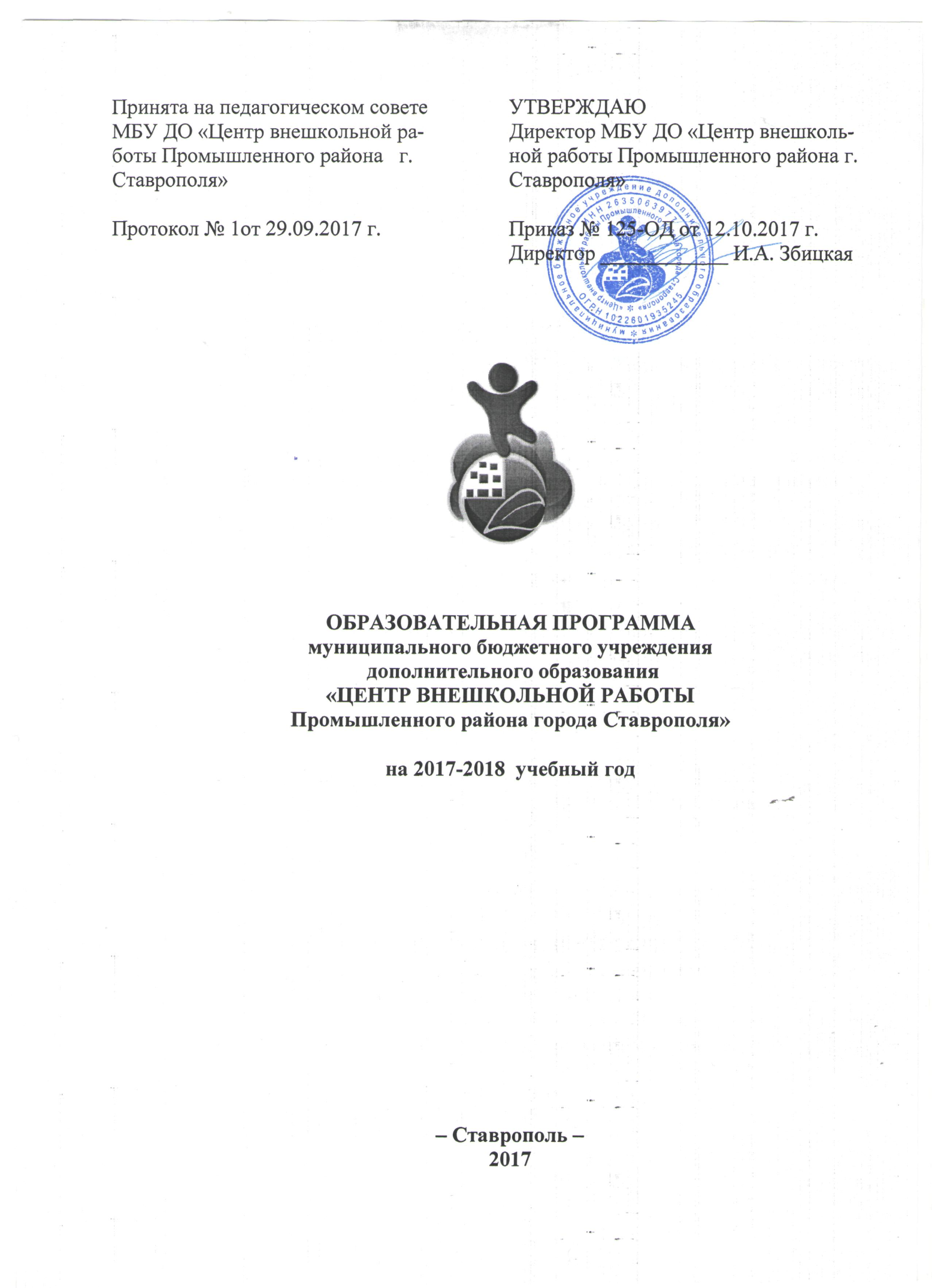 Общие сведения об учреждении…………………………3Паспорт программы……………………………………..4Пояснительная записка………………………………….73.1 Общие положения программы………………….......73.2 Основные ориентиры, определяющие проектирование образовательной программы………..73.3 Цели и задачи ………………………………………..93.4 Принципы реализации образовательной программы.......................................................................93.5 Целевая аудитория……………………………………10Содержание образовательной программы…………….124.1 Основные направления образовательной деятельности………………………………………………124.2 Основные характеристики образовательного процесса……………………………………………………14Перечень дополнительных общеразвивающих образовательных программ……………………………..174.4 Контроль реализации образовательной программы............................................................................19Условия реализации образовательной программы……205.1 Кадровые ресурсы…………………………………….205.2 Программно-методические ресурсы………………...215.3 Материально-технические ресурсы…………............22Ожидаемые результаты реализации программы……….246.1 Потенциальные результаты…………………………..246.2 Результаты для обучающихся ……………….............24Результаты для педагогов……………………….....25Показатели реализации программы………………25Финансово-экономическое обоснование программы…27Приложение ………………………………………………28ВиддеятельностиНомер идата лицензииКоличество учащихсяСрокдействияПлатные,бесплатные услугидополнительное образованиеСерия 26 Л 01№ 0000780рег. № 4535от 08.02.2016(+ приложение)1769бессрочнаябесплатные услугиНаименованиепрограммыОбразовательная программа Муниципального бюджетного учреждения дополнительного образования «Центр внешкольной работы Промышленного района города Ставрополя»Назначение программыОбразовательная программа является локальным нормативным документом, определяющим цели и ценности дополнительного       образования, реализуемого в учреждении, характеризует содержание образования, особенности организации образовательного процесса сучетом образовательных потребностей, возможностей и особенностей развития учащихсяСроки реализациипрограммы2017-2018 учебный годРазработчикипрограммыКульчицкая И.Ю., заместитель директора по методической работеИщенко О.С., заместитель директора по учебно-воспитательной работеИсполнителипрограммыАдминистрация и педагогический коллектив МБУ ДО «ЦВР Промышленного района г. Ставрополя»Дата рассмотрения и утверждения программыПротокол заседания педагогического совета № 1 от 29 сентября 2017 годаЦель программыСоздать целостную систему обучения, развития и воспитания обучающихсяЗадачи программы- создать условия для развития личности ребенка через познание, творчество, досуг в процессе освоения дополнительных общеобразовательных программ;- разработать учебный план на 2017-18 учебный год;-разработать новые, откорректировать имеющиеся  образовательные программы по всем направленностям в соответствии новыми требованиями (рекомендациями);- организовать учебный процесс с использованием инновационных технологий;- рационально сочетать учебную и досугово-массовую работуПрогнозируемыйрезультат - открытость дополнительного образования;- высокий уровень обученности и воспитанности;- сохранность контингента обучающихся;- высокий уровень социализации учащихся;- сохранение и укрепление здоровья обучающихся;- повышение уровня образовательных услуг учрежденияСистема организацииконтроля заисполнениемпрограммыКонтроль заисполнением образовательной программы учреждения осуществляет  администрация и представители родительской общественности в пределах своих полномочий и в соответствии с законодательствомПо итогам реализации программы администрация представля-етежегодный отчетВозможности внесения корректив в основную образовательную программу В процессе реализации программы возможно внесение в нее корректив с учетом изменяющихся условий образовательного процесса, потребностей учащихся и их родителей, а также обстоятельств, связанных с изменениями в педагогическом составе.Перечень документов,на основании которыхразработана основнаяобразовательнаяпрограмма Конституция РФЗакон РФ «Об образовании» от 29.12.2012 № 273-ФЗ.Конвенция о правах ребенка(принятарезолюцией 44/25  Генеральной Ассамблеи от 20 ноября 1989 года)Национальная доктрина образования РФ до 2025 года (утверждена Постановлением Правительства РФ от 04.10.2000 N 751)Концепция развития дополнительного образования детей (утверждена распоряжением Правительства РФ от 4 сентября 2014 г. №  1726-р);Государственная программа «Патриотическое воспитание граждан Российской Федерации на 2016-2010 годы» (утверждена постановлением Правительства Российской Федерации от 30 декабря 2015 года № 1493)Федеральная целевая программа развития образования на 2016-2020 годы (утверждена постановление Правительства Российской Федерации от 23 мая 2015 года № 497)Примерная основная образовательная программа начального общего образования и основная образовательная программа среднего общего образования для образовательных учреждений РФПриказ Министерства образования и науки РФ от 29 августа 2013 г. N 1008 «Об утверждении Порядка организации и осуществления образовательной деятельности по дополнительным общеобразовательным программам »ФГОС НОО, ФГОС ООКонцепция долгосрочного социально-экономического развития РФ на период до 2020 года (утверждена Постановлением Правительства РФ от 17.02.2008 № 1662-р)Национальная стратегия действий в интересах детей на 2012 - 2017 годы (утверждена Указом Президента РФ от 01.06.2012 № 761)Государственная программа РФ «Развитие образования» на 2013-2020 годы (утверждена Распоряжением Правительства РФ от 22.11.2012 №2148-р, от 15.05.2013 №792-р)Стратегия развития воспитания в Российской Федерации на период до 2015 года (утверждена распоряжением правительства Российской Федерации от 29 мая 2015 года № 996-р)Постановление Главного государственного санитарного врача РФот 4 июля 2014 г. N 41 "Об утверждении СанПиН 2.4.4.3172-14 "Санитарно-эпидемиологические требования к устройству, содержанию и организации режима работы образовательных организаций дополнительного образования детей""Физкультурно-спортивная направленность«Футбол»«Подготовка вратарей»«Общая физическая подготовка с элементами пауэрлифитинга»«Дзюдо»«Гимнастика»«Айкидо»«Тхэквондо»«Шахматы»«Совершенствование шахматного мастерства»«Русские шашки» «Велоспорт»«Основы альпинизма» - программа деятельностиХудожественно направленность«Калейдоскоп»«Изобразительное искусство» «Нетрадиционное рисование»«Танцевальная студия «ДАНС-КЛАСС»«Танцевальная азбука»«Обучение игре на гитаре»«Мастерская подарка»«Мастер подарка»«Оч. умелые ручки»«Юный художник»«Акварелька»«Мастерилка»«Азбука поделок»«Ансамбль гитаристов «Звездочка»«Спортивно-танцевальная студия «Стиль»«Вокальное пение»«Вокальный ансамбль «Вдохновение»«Бисероплетение»«Альтаир» (спортивный бальный танец)Туристско-краеведческая направленность1. «Туризм и спортивное ориентирование»2. «Школьный туризм с элементами спортивного ориентирования»Социально-педагогическая направленность«Квест-патриот»«Фантазия»«Конферанс и основы ведения массовых мероприятий»«Творческая мозаика»«Умелые руки»«Финансовая грамотность»«Английский язык для начинающих»«Шаг за шагом»«Азбука этикета»Техническая направленность«Масштабное моделирование предметно-пространственной среды»«Робототехника»№№Критерии оценкиКритерии оценкиСоответствие условийУровень квалификации работников Учреждения: всего педагогических работников – 59 (из них -руководящих работников –9)Уровень квалификации работников Учреждения: всего педагогических работников – 59 (из них -руководящих работников –9)Уровень квалификации работников Учреждения: всего педагогических работников – 59 (из них -руководящих работников –9)Уровень квалификации работников Учреждения: всего педагогических работников – 59 (из них -руководящих работников –9)Уровень квалификации работников Учреждения: всего педагогических работников – 59 (из них -руководящих работников –9)1.11.1Высшая категория10101.21.2Первая категория771.31.3Соответствие занимаемой должности29291.41.4Без категории13132. Уровень образования2. Уровень образования2. Уровень образования2. Уровень образования2. Уровень образования2.12.1Высшее профессиональное52522.22.2Среднее профессиональное552.32.3Обучаются в ВУЗах223. Повышение          квалификации,          непрерывность           профессионального развития педагогических и руководящих работников3. Повышение          квалификации,          непрерывность           профессионального развития педагогических и руководящих работников3. Повышение          квалификации,          непрерывность           профессионального развития педагогических и руководящих работников3. Повышение          квалификации,          непрерывность           профессионального развития педагогических и руководящих работников3. Повышение          квалификации,          непрерывность           профессионального развития педагогических и руководящих работников3.13.1Курсовая подготовка17173.23.2Иные формы повышения квалификациикации444. Владение ИКТ, участие в инновационной работе4. Владение ИКТ, участие в инновационной работе4. Владение ИКТ, участие в инновационной работе4. Владение ИКТ, участие в инновационной работе4. Владение ИКТ, участие в инновационной работе4.1Владение ИКТВладение ИКТ100% педагогических работников владеют ИКТ100% педагогических работников владеют ИКТ4.2Участие в инновационной работеУчастие в инновационной работе1010№№ п/пПозиция ресурсаСоответствие условий1. Санитарно-гигиенические нормы образовательного процесса1. Санитарно-гигиенические нормы образовательного процесса1. Санитарно-гигиенические нормы образовательного процесса1.1Водоснабжение, канализацияЦентрализованные, соответствуют требованиям1.2Воздушно-тепловой режимОтопление,       вентиляция,       кондиционирование       в норме.        Температуравоздуха        и        режим        проветривания соответствуют требованиям.1.3ОсвещениеСоответствует требованиям.2.Пожарная и электробезопасностьСоответствуют правилам.3.Требования охраны трудаВыполняются, ведутся журналы учета инструктажа.4. Учебные кабинеты:4. Учебные кабинеты:4. Учебные кабинеты:4.1Рабочие зоны для организации учебной деятельностиСоответствуют требованиям.4.2Технические средства обучения:ПК - 21Мультимедийный проектор - 2Ноутбук – 66. Здоровьесберегающая среда6. Здоровьесберегающая среда6. Здоровьесберегающая среда6.1МебельВсе кабинеты для занятий оборудованы мебелью в соответствии с санитарными нормами6.2Кабинет психологаФункционирует.6.3Хореографический залИмеется.6.4Спортивный залИмеется.